FLPHA MOU Operational Plan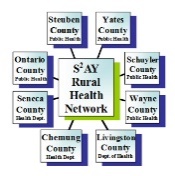 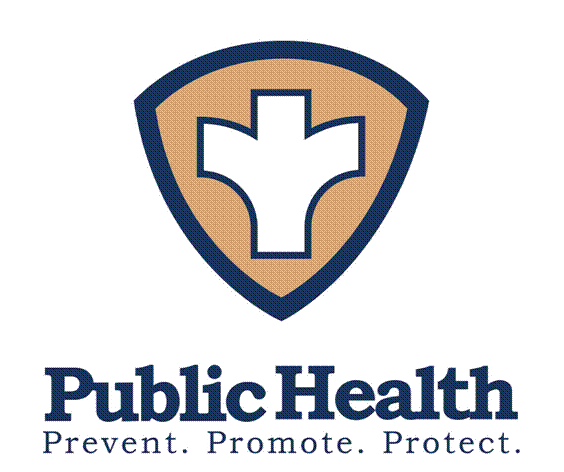 Appendix 3.4: Accepted Assets FormReceiving County InformationReceiving County InformationReceiving County InformationReceiving County InformationReceiving County InformationReceiving County:LHD POC:Title:Phone Number:Email Address:Email Address:Sending County InformationSending County InformationCounty:Accepted AssetsAccepted AssetsAccepted AssetsAccepted AssetsAccepted AssetsAccepted AssetsAccepted AssetsCredentials:(Check all that apply.)      Medical                    Number Accepted: _______________      Non-Medical           Number Accepted: _______________      Medical                    Number Accepted: _______________      Non-Medical           Number Accepted: _______________      Medical                    Number Accepted: _______________      Non-Medical           Number Accepted: _______________      Medical                    Number Accepted: _______________      Non-Medical           Number Accepted: _______________      Medical                    Number Accepted: _______________      Non-Medical           Number Accepted: _______________      Medical                    Number Accepted: _______________      Non-Medical           Number Accepted: _______________Equipment: Yes      No Yes      No Yes      No Yes      NoTransportation Needed: Yes      NoEquipment Accepted:Equipment Accepted:Equipment Accepted:Supplies: Yes      No Yes      No Yes      No Yes      NoTransportation Needed: Yes      NoSupplies Accepted:Supplies Accepted:Supplies Accepted:Pharmaceuticals:Pharmaceuticals: Yes      No Yes      No Yes      NoTransportation Needed: Yes      NoPharmaceuticals Accepted:Pharmaceuticals Accepted:Pharmaceuticals Accepted:Pharmaceuticals Accepted:Additional Information:Additional Information:Additional Information:Please respond to the LHD POC via email using Appendix 3.3.1: Available Assets Form - Volunteers and Appendix 3.3.2: Available Assets Form - Equipment, Supplies, & Pharmaceuticals of the FLPHA MOU Operational Plan.Please respond to the LHD POC via email using Appendix 3.3.1: Available Assets Form - Volunteers and Appendix 3.3.2: Available Assets Form - Equipment, Supplies, & Pharmaceuticals of the FLPHA MOU Operational Plan.Response Needed By:Authorizing Signature:Printed Name:Title:Date: